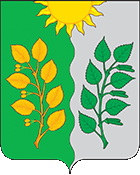 СОБРАНИЕ ПРЕДСТАВИТЕЛЕЙ СЕЛЬСКОГО ПОСЕЛЕНИЯ Сухая Вязовка муниципального района Волжский Самарской областиЧЕТВЕРТОГО  созываРЕШЕНИЕот 12.11.2021 г.                                                                      № 33       О принятии проекта Решения «О бюджете сельского поселения Сухая Вязовка муниципального района Волжский Самарской области на 2022 год и плановый период 2023 и 2024 годов» в первом чтении  и вынесении проекта решения о бюджете на публичные слушанияВ соответствии со статьей 75 Устава сельского поселения Сухая Вязовка муниципального района Волжский Самарской области, Собрание представителей сельского поселения Сухая Вязовка муниципального района Волжский Самарской областиРЕШИЛО:Принять проект решения Собрания представителей сельского поселения Сухая Вязовка «О бюджете сельского поселения Сухая Вязовка муниципального района Волжский Самарской области на 2022 год и плановый период 2023 и 2024 годов» в первом чтении.Вынести проект решения «О бюджете сельского поселения Сухая Вязовка муниципального района Волжский Самарской области на 2022 год и плановый период 2023 и 2024 годов» на публичные слушания.Провести на территории сельского поселения Сухая Вязовка муниципального района Волжский Самарской области публичные слушания по проекту Решения   в соответствии с Порядком организации и проведения публичных слушаний в сельском поселении Сухая Вязовка муниципального района Волжский Самарской области.Срок проведения публичных слушаний составляет 30 (тридцать) дней с 17.11.2021 г. по 16.12.2021 года.Органом, уполномоченным на организацию и проведение публичных слушаний в соответствии с настоящим решением, является Собрание представителей сельского поселения Сухая Вязовка муниципального района Волжский Самарской области.Место проведения публичных слушаний (место ведения протокола публичных слушаний) – 443530, Самарская область, Волжский район, село Сухая Вязовка, ул. Советская, д. 1АМероприятие по информированию жителей поселения по вопросу публичных слушаний состоится на 30 ноября 2021 года в 16.00 часов по адресу: 443530, Самарская область, Волжский район, село Сухая Вязовка, ул. Советская, д. 1А, кабинет главы Администрации сельского поселения Сухая Вязовка.Назначить лицом, ответственным за ведение протокола публичных слушаний и протокола мероприятия по информированию жителей поселения по вопросу публичных слушаний, специалиста администрации сельского поселения Сухая Вязовка.Принятие замечаний и предложений по проекту Решения « О бюджете сельского поселения Сухая Вязовка муниципального района Волжский Самарской области на 2022 год и на плановый период 2023 и 2024 годов», поступивших от жителей поселения и иных заинтересованных лиц, осуществляется по адресу, указанному в пункте 6 настоящего решения, понедельник - четверг с 8 часов до 17 часов, в пятницу с 8 до 16 часов, обед с 12:00 до 13:48. Письменные замечания и предложения подлежат приобщению к протоколу публичных слушаний.Прием замечаний и предложений по вопросу публичных слушаний оканчивается 14 декабря 2021 года. По результатам проведения публичных слушаний вернуться к рассмотрению вопроса о принятии проекта решения «О бюджете сельского поселения Сухая Вязовка муниципального района Волжский Самарской области на 2022 год и плановый период 2023 и 2024 гг.».  Официальным опубликованием проекта решения «О бюджете сельского поселения Сухая Вязовка муниципального района Волжский Самарской области на 2022 год и на плановый период 2023 и 2024 годов» считать опубликованный проект бюджета в газете «Вести сельского поселения Сухая Вязовка».Опубликовать настоящее решение в газете «Вести сельского поселения Сухая Вязовка», обнародовать на интернет-сайте администрации сельского поселения Сухая Вязовка.Председатель Собрания Представителейсельского поселения Сухая Вязовкамуниципального района ВолжскийСамарской области                                                                         Н.А. ГанусевичГлава сельского поселения Сухая Вязовкамуниципального района Волжский Самарской области                                                                         С.А. ПетроваПРОЕКТ СОБРАНИЕ ПРЕДСТАВИТЕЛЕЙ СЕЛЬСКОГО ПОСЕЛЕНИЯ Сухая Вязовка муниципального района Волжский Самарской областиЧЕТВЕРТОГО  созываРЕШЕНИЕ«      »____________2021  г.                                                                      № ______      «О принятии  бюджета сельского поселения Сухая Вязовкамуниципального района Волжский Самарской областина 2022 год и плановый период 2023-2024 годов»Руководствуясь Бюджетным кодексом Российской Федерации, Положением о бюджетном устройстве и бюджетном процессе в сельском поселении Сухая Вязовка, Уставом сельского поселения  Сухая Вязовка, Собрание Представителей сельского поселения Сухая Вязовка муниципального района Волжский Самарской области РЕШИЛО: Статья 11. Утвердить основные характеристики проекта местного бюджета на 2022 год:общий объем доходов –14760,9тыс. рублей;общий объем расходов –14760,9тыс. рублей;дефицит – 0,0тыс. рублей.2. Утвердить основные характеристики проекта местного бюджета на 2023 год:общий объем доходов –11849,6 тыс.рублей;общий объем расходов –11849,6 тыс. рублей;3. Утвердить основные характеристики проекта местного бюджета на 2024 год:общий объем доходов –11849,6тыс. рублей;общий объем расходов –11849,6тыс. рублей;Статья 2Утвердить общий объем условно утверждаемых  расходов:на 2023 год –296,24тыс. рублей;на 2024 год –592,48тыс. рублей.Статья 31. Утвердить объем межбюджетных трансфертов, получаемых из других бюджетов бюджетной системы Российской Федерации:в 2022 году – в сумме 0,0 тыс. рублей;в 2023 году - в сумме 0,0тыс. рублей;в 2024году - в сумме 0,0тыс. рублей.2. Утвердить объем безвозмездных поступлений в доход местного бюджета:в 2022 году – в сумме 6561,9 тыс. рублей;в 2023 году - в сумме 2276,71 тыс. рублей;в 2024году - в сумме 2276,71тыс. рублей.Статья 41. Утвердить перечень главных администраторов доходов местного бюджета согласно приложению № 1 к настоящему Решению.2. Утвердить перечень главных администраторов  источников финансирования дефицита бюджета района согласно приложению № 2 к настоящему Решению.            Статья 5Образовать в расходной части местного бюджета резервный фонд администрации сельского поселения в размере:в2022 году – в размере 50,0 тыс. рублей;в 2023 году – в размере 50,0 тыс. рублей;в 2024 году – в размере 50,0 тыс. рублей.Статья 6Утвердить ведомственную структуру расходов  бюджета поселения на 2022 год согласно приложению № 3 к настоящему Решению.Статья 7Утвердить ведомственную структуру расходов  бюджета поселения на плановый период 2023-2024 годов согласно приложению № 4 к настоящему Решению.Статья 8Утвердить распределение бюджетных ассигнований по разделам, подразделам, целевым статьям, группам (группам и подгруппам) видов расходов классификации расходов  бюджета поселения на 2022 год согласно приложению № 5 к настоящему Решению.Статья 9Утвердить распределение бюджетных ассигнований по разделам, подразделам, целевым статьям, группам (группам и подгруппам) видов расходов классификации расходов  бюджета поселения на плановый период  2023-2024 годов согласно приложению № 6 к настоящему Решению.        Статья 101. Установить предельный объем муниципального долга сельского поселения Сухая Вязовка муниципального района Волжский Самарской области:в 2022 году – в сумме 0,00тыс. рублей;в 2023 году - в сумме 0,00тыс. рублей;в 2024 году - в сумме 0,00тыс. рублей.2. Установить верхний предел муниципального долга сельского поселения Сухая Вязовка муниципального района Волжский Самарской области:на 1 января 2022 года – в сумме 0,00тыс. рублей;на 1 января 2023 года – в сумме 0,00тыс. рублей;на 1 января 2024 года – в сумме 0,00тыс. рублей.Статья 11Утвердить источники внутреннего финансирования дефицита бюджета поселения на 2022 год согласно приложению № 7 к настоящему Решению.Утвердить источники внутреннего финансирования дефицита бюджета поселения на 2023 - 2024 гг. согласно приложению № 8 к настоящему Решению.Статья 12Утвердить программу муниципальных заимствований сельского поселения Сухая Вязовка муниципального района Волжский Самарской области:на 2022год и плановый период 2023-2024годы согласно приложению 9 к настоящему решению.Статья 13.Утвердить Перечень целевых программ муниципального района Волжский Самарской области, финансирование которых предусмотрено расходной частью бюджета сельского поселения Сухая Вязовка муниципального района Волжский Самарской области на 2022 год согласно приложению № 9 к настоящему Решению Статья 143. Установить предельные объемы расходов на обслуживание муниципального долга сельского поселения Сухая Вязовка  муниципального района Волжский Самарской области:в 2022 году – 128,00 тыс. рублей;в 2023 году – 10,00 тыс. рублей;в 2024 году –10,00 тыс. рублей.Настоящее Решение вступает в силу с 1 января 2022 года и действует по 31 декабря 2022 года. Председатель Собрания Представителейсельского поселения Сухая Вязовкамуниципального района ВолжскийСамарской области                                                                        Н.А. ГанусевичГлава сельского поселения Сухая Вязовкамуниципального района Волжский Самарской области                                                                        С.А. Петрова